الجمهــورية الجزائــرية الديمقــراطية الشعبيـــةوزارة التعليــم العــالي و البحــث العلمـي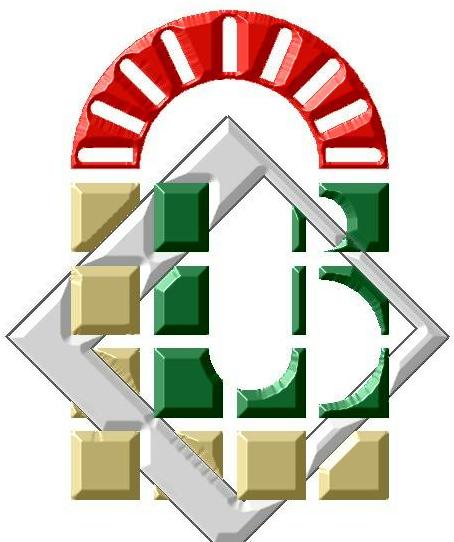 جــامعة محــمد خيضــر – بسكرة –كــلية العلــوم الاقتصــادية و التجــارية و علــوم التسييــرقســـم علـــوم التسييــرالتعلم التنظيمي في تحسين أداء المؤسسة من منظور بطاقة الأداء المتوازن دراسة حالة مؤسسة CILAS – جمورة- بسكرةتبرمسين وليدد.رحال سلافرقــم التسجيـل:……./Master-GE/ GO -GSO /2018تــاريخ الإيـداع.............................